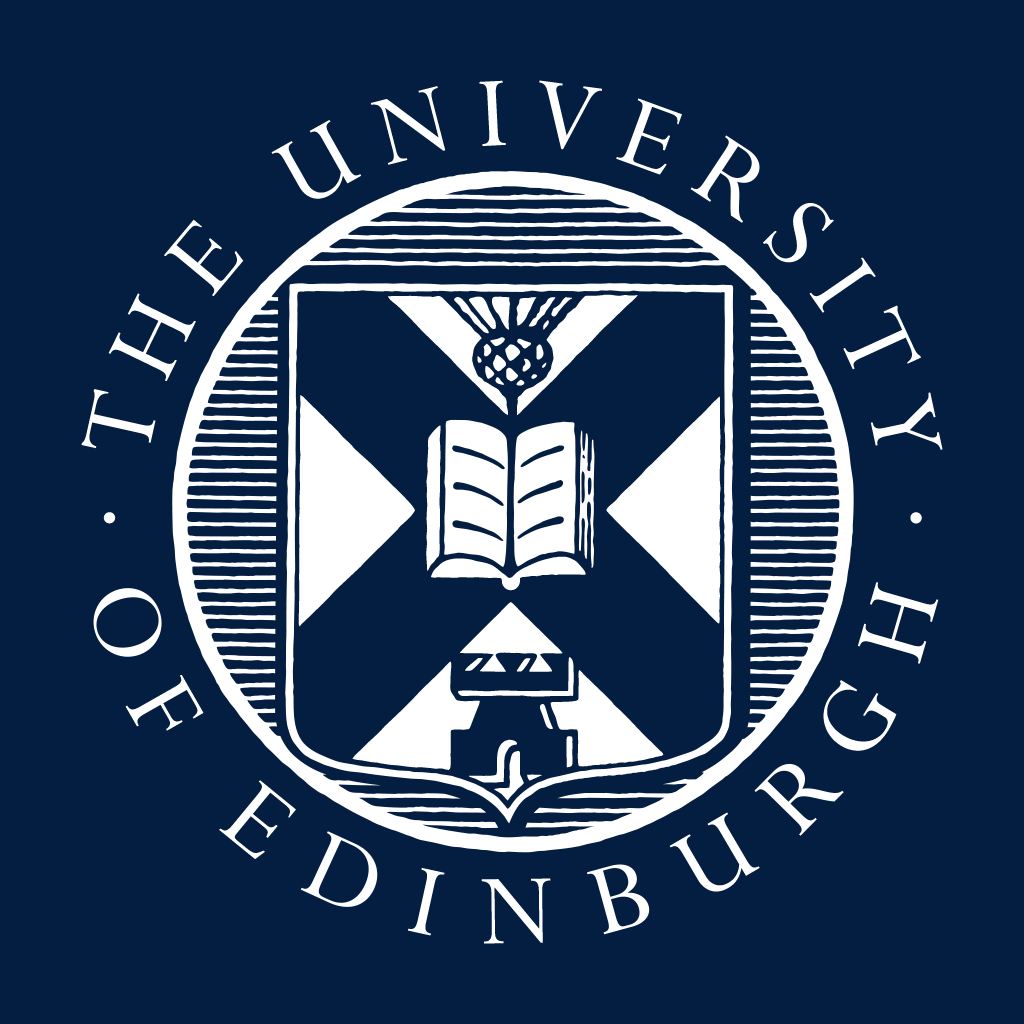 GuidanceGuidanceGuidanceGuidanceGuidanceLink to University Maternity/Adoption Policy: http://www.docs.csg.ed.ac.uk/HumanResources/Policies/Maternity-Policy-.pdf http://www.docs.csg.ed.ac.uk/HumanResources/Policies/Adoption_Surrogacy_Leave_and_Pay_Policy.pdf This form should be completed and approved in line with local procedures.Section 2* to be completed for notification of commencement of Maternity/Adoption Leave. Section 3* to be completed to confirm employee’s return to work date and the date normal pay should commenceOnce completed email the form to Payroll: payroll.manager@ed.ac.ukYou will no longer need to physically sign HR forms as long as you submit them via email from your University of Edinburgh email account. Please refer to the HR A-Z Forms Page for more information.  If you require this document in an alternative format please contact HR via email on UHRS@ed.ac.uk or by telephone on 0131 650 8127. https://www.ed.ac.uk/information-services/help-consultancy/accessibility/creating-materials/altformatintroLink to University Maternity/Adoption Policy: http://www.docs.csg.ed.ac.uk/HumanResources/Policies/Maternity-Policy-.pdf http://www.docs.csg.ed.ac.uk/HumanResources/Policies/Adoption_Surrogacy_Leave_and_Pay_Policy.pdf This form should be completed and approved in line with local procedures.Section 2* to be completed for notification of commencement of Maternity/Adoption Leave. Section 3* to be completed to confirm employee’s return to work date and the date normal pay should commenceOnce completed email the form to Payroll: payroll.manager@ed.ac.ukYou will no longer need to physically sign HR forms as long as you submit them via email from your University of Edinburgh email account. Please refer to the HR A-Z Forms Page for more information.  If you require this document in an alternative format please contact HR via email on UHRS@ed.ac.uk or by telephone on 0131 650 8127. https://www.ed.ac.uk/information-services/help-consultancy/accessibility/creating-materials/altformatintroLink to University Maternity/Adoption Policy: http://www.docs.csg.ed.ac.uk/HumanResources/Policies/Maternity-Policy-.pdf http://www.docs.csg.ed.ac.uk/HumanResources/Policies/Adoption_Surrogacy_Leave_and_Pay_Policy.pdf This form should be completed and approved in line with local procedures.Section 2* to be completed for notification of commencement of Maternity/Adoption Leave. Section 3* to be completed to confirm employee’s return to work date and the date normal pay should commenceOnce completed email the form to Payroll: payroll.manager@ed.ac.ukYou will no longer need to physically sign HR forms as long as you submit them via email from your University of Edinburgh email account. Please refer to the HR A-Z Forms Page for more information.  If you require this document in an alternative format please contact HR via email on UHRS@ed.ac.uk or by telephone on 0131 650 8127. https://www.ed.ac.uk/information-services/help-consultancy/accessibility/creating-materials/altformatintroLink to University Maternity/Adoption Policy: http://www.docs.csg.ed.ac.uk/HumanResources/Policies/Maternity-Policy-.pdf http://www.docs.csg.ed.ac.uk/HumanResources/Policies/Adoption_Surrogacy_Leave_and_Pay_Policy.pdf This form should be completed and approved in line with local procedures.Section 2* to be completed for notification of commencement of Maternity/Adoption Leave. Section 3* to be completed to confirm employee’s return to work date and the date normal pay should commenceOnce completed email the form to Payroll: payroll.manager@ed.ac.ukYou will no longer need to physically sign HR forms as long as you submit them via email from your University of Edinburgh email account. Please refer to the HR A-Z Forms Page for more information.  If you require this document in an alternative format please contact HR via email on UHRS@ed.ac.uk or by telephone on 0131 650 8127. https://www.ed.ac.uk/information-services/help-consultancy/accessibility/creating-materials/altformatintroLink to University Maternity/Adoption Policy: http://www.docs.csg.ed.ac.uk/HumanResources/Policies/Maternity-Policy-.pdf http://www.docs.csg.ed.ac.uk/HumanResources/Policies/Adoption_Surrogacy_Leave_and_Pay_Policy.pdf This form should be completed and approved in line with local procedures.Section 2* to be completed for notification of commencement of Maternity/Adoption Leave. Section 3* to be completed to confirm employee’s return to work date and the date normal pay should commenceOnce completed email the form to Payroll: payroll.manager@ed.ac.ukYou will no longer need to physically sign HR forms as long as you submit them via email from your University of Edinburgh email account. Please refer to the HR A-Z Forms Page for more information.  If you require this document in an alternative format please contact HR via email on UHRS@ed.ac.uk or by telephone on 0131 650 8127. https://www.ed.ac.uk/information-services/help-consultancy/accessibility/creating-materials/altformatintroSection 1. Employee’s DetailsSection 1. Employee’s DetailsSection 1. Employee’s DetailsSection 1. Employee’s DetailsSection 1. Employee’s DetailsEmployee Name: Employee Name: Employee Name: Employee Number:Employee Number:Employee Number:Department/School:Department/School:Department/School:College/Professional Services Group:College/Professional Services Group:College/Professional Services Group:Section 2: Leave CommencementSection 2: Leave CommencementSection 2: Leave CommencementSection 2: Leave CommencementSection 2: Leave CommencementPlease indicate type of leave:Maternity Leave:  Maternity Leave:  Maternity Leave:  Adoption Leave:  Date Leave Commenced (dd/mm/yyyy):Date Leave Commenced (dd/mm/yyyy):Section 3:  Leave Return Section 3:  Leave Return Section 3:  Leave Return Section 3:  Leave Return Section 3:  Leave Return Section 3:  Leave Return Date to be Paid From (dd/mm/yyyy):Date to be Paid From (dd/mm/yyyy):Date Return to Work (dd/mm/yyyy):Date Return to Work (dd/mm/yyyy):Section 4: Form authorised and submitted by:Section 4: Form authorised and submitted by:Section 4: Form authorised and submitted by:Section 4: Form authorised and submitted by:Section 4: Form authorised and submitted by:Section 4: Form authorised and submitted by:Signature:Date (dd/mm/yyyy):For Payroll Office use only – Statutory PaymentsFor Payroll Office use only – Statutory PaymentsFor Payroll Office use only – Statutory PaymentsFor Payroll Office use only – Statutory PaymentsFor Payroll Office use only – Statutory PaymentsFor Payroll Office use only – Statutory PaymentsMaternity:      Maternity:      Maternity:      Adoption:       Adoption:       Adoption:       